RESOLUCIÓN NÚMERO VEINTIOCHO, NÚMERO CORRELATIVO MIGOB-2017-00 24. UNIDAD DE ACCESO A LA INFORMACIÓN DEL MINISTERIO DE GOBERNACIÓN Y DESARROLLO TERRITORIAL. San Salvador, a las  catorce horas del día dos de marzo de dos mil diecisiete. CONSIDERANDO: I. Que habiéndose presentado solicitud a la Unidad de Acceso a la Información  de esta Secretaria de Estado por: -------------------------------------------------------, el día 14 de febrero de 2017. En la cual requiere: “Quiero saber cuántas fundaciones y organizaciones sin fines de lucro hay en el área metropolitana de San Salvador, cuantas realmente se encuentran, de que rubro son o a que sector se dedican ellos, ejemplo educación, salud, entre otros. El motivo es para un estudio universitario sobre las ONGS. Todo esto representado en cuadros estadísticos o graficas del mismo. --Quiero saber sobre marcos nacionales o internacionales sobre el tema de las fundaciones y organizaciones sin fines de lucro” II.  Que la referida solicitud cumple con todos los requisitos establecidos en el artículo 66 de la Ley de Acceso a la Información Pública (LAIP) y  el artículo 50 del Reglamento de la Ley antes citada, asimismo, la información solicitada no se encuentra entre las excepciones enumeradas en los artículos 19 y 24 de la Ley y 19 de su Reglamento. III. Conforme artículo 70 de la Ley de Acceso a la Información Pública, se trasladó la solicitud a la  unidad administrativa competente, Dirección del Registro de Asociaciones y Fundaciones Sin Fines de Lucro,  la que informa: “En atención a su Solicitud MEN-OIR-018-2017, de fecha 23 de febrero del 2017, cuyo asunto  es Solicitar “CANTIDAD DE ASOCIACIONES Y FUNDACIONES DEL DEPARTAMENTO DE SAN SALVADOR Y CANTIDAD DE ASOCIACIONES Y FUNDACIONES DEL MUNICIPIO DE SAN SALVADOR, DETALLE POR RUBRO O SECTOR DE SAN SALVADOR , MARCO NORMATIVO NACIONAL E INTERNACIONAL QUE RIGE EL TEMA DE ASOCIACIONES Y FUNDACIONES”;  Le informo que se ha realizado la búsqueda en nuestra base de datos del Registro de Asociaciones y Fundaciones sin Fines de Lucro, teniendo como resultado la siguiente información y archivo anexo, con todos los datos requeridos por el solicitante: 1- Cantidad de Asociaciones y Fundaciones Registradas del Departamento de San Salvador son: Asociaciones  =1747, Fundaciones  =594, 2. Cantidad de Asociaciones y Fundaciones Registradas del Municipio  de San Salvador son: Asociaciones  =1529, Fundaciones  =539, 3.- Anexo archivo en Excel con los datos solicitados-.  4.- Marcos normativo nacional e internacional que rige el tema de Asociaciones y fundaciones:  Ley de Asociaciones y Fundaciones sin fines de Lucro y su Reglamento.  POR TANTO, conforme a los Art. 86 inc. 3° de la Constitución, y en base al derecho que le asiste a la solicitante enunciado en el Art. 2 y  los Arts. 7, 9, 50, 62  y 72 de la Ley de Acceso a la Información Pública, esta dependencia, RESUELVE: 1° CONCEDER el acceso a la información. 2° Remítase la presente por medio señalada para tal efecto. NOTIFÍQUESE.JENNI VANESSA QUINTANILLA GARCÍA                               OFICIAL DE INFORMACIÓN AD-HONOREM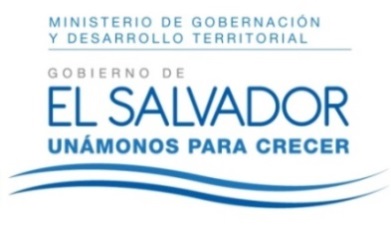 MINISTERIO DE GOBERNACIÓN Y DESARROLLO TERRITORIALREPÚBLICA DE EL SALVADOR, AMÉRICA CENTRALMINISTERIO DE GOBERNACIÓN Y DESARROLLO TERRITORIALREPÚBLICA DE EL SALVADOR, AMÉRICA CENTRALMINISTERIO DE GOBERNACIÓN Y DESARROLLO TERRITORIALREPÚBLICA DE EL SALVADOR, AMÉRICA CENTRAL